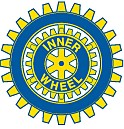 Välkommen till Lund IWC  60-årsjubileum den 4 maj kl. 18.15 på Grand Hotel i Lund Program 18.15-19.15 Välkomstdrink med underhållning av jazzorkestern  Metropolis Big Band 19.15 Till bords  Välkomsthälsning av president Britten Hovstadius 19.30                        Middagen serveras                                                                               ca 20.30Maria Sörensson visar sin och mamma Kims kläder från                              1950-talet och framåt.     Avslutning med kören Alta Bastanta och en liten överraskning. Anmälan om deltagande (ange ev. allergier) görs senast den 20 april. Jubileet kostar 500 kronor för dig och 580 kr för gäster och inkluderar underhållning, välkomstdrink, middag med dessert, öl/vatten samt kaffe. Ett glas vin kan köpas på plats, kostar 80 kronor.  Anmälan om deltagande görs till Eva Bratt, evabratt@telia.com eller tel 070 259 20 41.  Avgiften betalas in i förväg via Swish till 123 032 57 79 eller till vårt konto i Handelsbanken nr 6752                   – - 932 631 088. Det går också bra betala avgiften till bankgiro nr 5022 – 3841. När ni fått bekräftelse från Eva Bratt är det dags att betala. Anmälan är bindande. Tänk på IW:s insamling för Ukraina. (Går att betala in till vårt konto/swisha för vidarebefordran). Gäster är naturligtvis välkomna denna festkväll! Välkomna!  Britten Hovstadius President Lund IW 